                           REGULAMIN KONKURSU		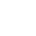 Kultury starożytne – kolebką zjednoczonej Europydla uczniów szkół podstawowych Łodzi i województwa łódzkiegorok szkolny 2019/2020  -  XII edycjaOrganizatorzy konkursu:Centrum Zajęć Pozaszkolnych nr 1 w Łodzi, ul. Zawiszy Czarnego 39, 91-818 Łódź, tel. 42 655-06-00             www.domkultury.com.pl;                         email: kontakt@czp1.elodz.edu.pl;Stowarzyszenie Rada Rodziców przy Centrum Zajęć Pozaszkolnych nr 1Organizatorzy zapraszają uczniów w dwóch grupach wiekowych z klas V – VI, VII i VIII szkół podstawowych w Łodzi i województwa łódzkiego do udziału w konkursie Kultury starożytne – kolebką zjednoczonej EuropyII.	Celem konkursu jest:korelacja przedmiotów humanistycznych,ukazanie dorobku czasów antycznych i wartości kultury wczesnochrześcijańskiejrozwijanie zainteresowania młodzieży kulturą i sztuką, podniesienie poziomu wiedzy o sztuce wśród uczniów.Uczestnicy:W konkursie biorą udział uczniowie szkół podstawowych Łodzi i województwa łódzkiego.Organizacja konkursu jest trzyetapowa:Program merytoryczny konkursu obejmuje wiedzę i umiejętności z języka polskiego, historii i historii sztuki, zawarte w podstawie programowej kształcenia ogólnego dla uczniów szkół podstawowych. I etap – szkolny – polega na przeprowadzeniu eliminacji szkolnych i wytypowaniu uczniów, reprezentujących  szkołę w konkursie – zgłoszenia należy dostarczyć do Centrum Zajęć Pozaszkolnych nr 1 w Łodzi, ul. Zawiszy Czarnego 39 lub  wysłać drogą mailową z dopiskiem konkurs Kultury starożytne – kolebką zjednoczonej Europy do 28 lutego 2020 r.
adres mailowy:  kontakt@czp1.elodz.edu.plKartę zgłoszenia i regulamin można pobrać ze strony internetowej Centrum Zajęć Pozaszkolnych nr 1 w Łodzi – www.domkultury.com.pl Etap II to egzamin pisemny. Egzamin pisemny odbędzie się 10 marca 2020 r. o godzinie  12.00 w Łodzi, w Ośrodku Edukacji Ekologicznej przy ul. Wycieczkowej 107, w filii nr 2 Centrum Zajęć Pozaszkolnych nr 1. Jeśli uczestników będzie powyżej 50 osób zostaną zorganizowane dwie tury egzaminów pisemnych, tego samego dnia w różnych godzinach, o czym powiadomimy w osobnym trybie.Czas trwania egzaminu -  1 godzina zegarowa. Etap ten polegać będzie na rozwiązaniu krótkiego testu (pytania będą miały charakter zamknięty) i na rozpoznaniu 10 slajdów prezentujących wybrane dzieła ze sztuki starożytnej.Uczeń przechodzi do III etapu po uzyskaniu minimum 70% ogólnej liczby punktów możliwych do uzyskania. Lista uczestników III etapu będzie dostępna na stronie internetowej Centrum Zajęć Pozaszkolnych nr 1 począwszy od dnia 16 marca 2020 r. Dokładny grafik egzaminów ustnych podany zostanie 20 marca 2020 r. i będzie dostępny na stronie internetowej Centrum Zajęć Pozaszkolnych nr 1.III etap – to egzamin ustny.Egzamin ustny odbędzie się 12/13/14 maja 2020 r. w Centrum Zajęć Pozaszkolnych nr 1. Dokładny grafik egzaminów podany zostanie zaraz po ogłoszeniu wyników II etapu.a) uczeń ma obowiązek przedstawić przygotowany przez siebie wcześniej temat własny dotyczący zagadnień z historii lub historii sztuki starożytnej i wczesnochrześcijańskiej. Uczeń ma obowiązek przygotowania tematu własnego w formie prezentacji PowerPoint, albo wydruku lub planszy (zapis prezentacji programu PowerPoint 2010 lub 2013). Do tematu własnego uczeń ma obowiązek przygotować krótki konspekt i bibliografię. Konspekt i bibliografię należy przedstawić komisji w formie wydruku komputerowego. Przy ocenie tej wypowiedzi będą brane pod uwagę: stylistyka wypowiedzi, dobór lektur, jakimi posłużył się uczeń  i umiejętności twórczego, nie zaś pamięciowego, odtwórczego, korzystania z tych pozycji bibliograficznych. b) uczeń losuje zagadnienie z obszaru kultury starożytnej lub wczesnochrześcijańskiej (mitologia kultur starożytnych, zwyczaje, życie codzienne, itd.)  c) uczeń losuje slajd przedstawiający wybrane dzieło sztuki starożytnej i dokonuje krótkiej analizy dzieła – uwzględnia krąg kulturowy, materiał, czas powstania (wiek), sposób przedstawienia – styl i jego cechy, kompozycję, perspektywę, kolorystykę.Prosimy bardzo, aby uczniowie nie przygotowywali żadnych prac plastycznych na egzamin ustny, jedynie mogą być plansze zamiast prezentacji. Finalistą konkursu zostaje uczestnik, który zakwalifikował się i brał udział w III etapie, ale nie przysługują mu uprawnienia laureata.Laureatem konkursu zostaje uczestnik, który uzyskał w III etapie minimum 90% maksymalnego wyniku.Oficjalna lista finalistów i laureatów konkursu zostanie ogłoszona na uroczystym zakończeniu, które odbędzie się 22 maja 2020 r. w Centrum Zajęć Pozaszkolnych nr 1.V. Skala ocen:0 p. - nie udzielono żadnej odpowiedzi,	0 p. - odpowiedź błędna1 - 2 p. - odpowiedź niewystarczająca,	3 p. - odpowiedź mniej niż dostateczna4 p. - odpowiedź dostateczna,		5 p. - odpowiedź powyżej dostatecznej6 p.- odpowiedź dość dobra,		7 p. - odpowiedź  dobra8 p - odpowiedź bardzo dobra		9 p.- odp. bardzo dobra, świadcząca o szerokiej znajomości lektur i samodzielności myślenia            10 punktów - odpowiedź wybitnaVII. BIBLIOGRAFIAObowiązująca literaturaPodręczniki dopuszczone do użytku szkolnego przez Ministerstwo Edukacji Narodowej z zakresu historii, języka polskiego na poziomie szkoły podstawowejS. K. Stopczyk – Plastyka 5 WSiP 1982 r. i późniejszeZalecana literaturaJ. Białostocki, Sztuka cenniejsza niż złoto, t. I, W-wa 1969 r.Z. Kubiak, Mitologia Greków i Rzymian, W-wa 1998J. Lipińska, M. Marciniak, Mitologia starożytnego Egiptu,  W-wa 1986 i późniejszeK. Michałowski, Nie tylko piramidy, W-wa 1966 r. K. Michałowski, Jak Grecy tworzyli sztukę, W-wa 1970 r.W. Mikołajczak, Grecja bogów i herosów, Wrocław 2003B. Osińska, Sztuka i czas, cz. 1, W-wa 2014 r.J. Parandowski, Mitologia. Wierzenia i podania Greków i RzymianJ. Parandowski, Przygody Odyseusza, W-wa 2001Szkolny przewodnik, Starożytny świat,  W-wa 2002Sztuka świata, t. I-II, red. T. Trzeciak, W-wa 1989-96 r.Wielkie kultury świata. Egipt, Grecja, Rzym, Bizancjum,. Wyd. Muza S. A. W-wa 1998Uwaga!O liczbie uczniów, którzy mają przystąpić do II etapu, decyduje nauczyciel organizujący eliminacje szkolne.KULTURY STAROŻYTNE – KOLEBKĄ ZJEDNOCZONEJ EUROPYDLA UCZNIÓW SZKÓŁ PODSTAWOWYCH ŁODZI I WOJEWÓDZTWA ŁÓDZKIEGOROK SZKOLNY 2019/2020  -  XII EDYCJAKARTA  UCZESTNIKA(prosimy o przesyłanie karty uczestnika na jednej kartce)DANE UCZNIA IMIĘ i NAZWISKO ……..................................................................................................... KLASA ..................................................................................................................................DATA URODZENIA ……....................................................................................................ADRES E-MAIL ……...........................................................................................................NUMER TELEFONU ……...................................................................................................DANE SZKOŁY Pełna nazwa szkoły, adres z kodem pocztowym oraz adres e-mail): Szkoła podstawowa nr..............................................................................................................................................................................................................................................................E-mail szkoły: .........................................................................................................................NAUCZYCIEL PRZYGOTOWUJĄCY UCZNIA DO ELIMINACJI IMIĘ i NAZWISKO …….......................................................................................................ADRES E-MAIL ……............................................................................................................NUMER TELEFONU ............................................................................................................miejscowość i data			pieczęć szkoły			podpis dyrektora szkołyZgodnie Rozporządzeniem Parlamentu Europejskiego i Rady (UE) 2016/679 
z dnia 27 kwietnia 2016r. informujemy, że:1) Administratorem Danych Osobowych jest Centrum Zajęć Pozaszkolnych nr 1 w Łodzi 
z siedzibą przy ul. Zawiszy Czarnego 39, 91-818 Łódź. 2) Został powołany Inspektor Ochrony Danych. Wszelkie kwestie dotyczące ochrony danych osobowych należy kierować na adres: iod@czp1.elodz.edu.pl. 3) Przetwarzanie danych osobowych Uczestników prowadzone będzie w związku z udziałem w konkursie Kultury starożytne – kolebką zjednoczonej Europy 
dla uczniów szkół podstawowych Łodzi i województwa łódzkiego rok szkolny 2019/2020  -  XII edycja. 4) Przetwarzanie danych osobowych ucznia i nauczyciela przygotowującego 
do konkursu,  jest niezbędne do wykonania zadania realizowanego przez Organizatora 
w interesie publicznym; podstawa prawna: b) art. 6 ust. 1 lit c. RODO w odniesieniu 
do wypełnienia obowiązków Organizatora wynikającego z Rozporządzenia Ministra Edukacji Narodowej i Sportu w sprawie organizacji oraz sposobu przeprowadzania konkursów, turniejów i olimpiad. 5) Zakres danych osobowych przetwarzanych zgodnie z celem to: 
a) dane osobowe uczniów: imię, nazwisko, data urodzenia, klasa i nr szkoły,  adres e-maili numer telefonu, imię i nazwisko osoby przygotowującej ucznia,  nr tel. i adres email. 6) Zgoda na przetwarzanie danych osobowych ucznia  jest dobrowolna, jednak niewyrażenie zgody skutkuje brakiem możliwości udziału w konkursie. 7) Każdemu przysługuje prawo do: dostępu do jego danych, sprostowania, usunięcia lub ograniczenia przetwarzania lub wniesienia sprzeciwu wobec przetwarzania; przenoszenia danych; wniesienia skargi do organu nadzorczego; cofnięcia zgody na przetwarzanie jego danych w dowolnym momencie. 
8) Dane osobowe nie będą transferowane do państwa trzeciego. 
9) Dane osobowe Organizator będzie udostępniał dyrekcji szkoły danego uczestnika. 
10) Zebrane dane mogą być przekazywane podmiotom przetwarzającym dane osobowe 
na zlecenie Organizatora, w tym m.in. podmiotom obsługującym systemy informatyczne związane z organizacją konkursu - przy czym takie podmioty przetwarzają dane wyłącznie zgodnie z poleceniami Organizatora. 11) Organizator będzie przechowywał zebrane dane przed rozpoczęciem konkursu  (karty zgłoszeń Uczestników) oraz protokoły nagród po jego zakończeniu do końca września 2020r. 12) Dane osobowe nie podlegają profilowaniu.Data……………....          Podpis rodzica/opiekuna prawnego/nauczyciel…..………………